Englisch: LösungenWorkbook S.45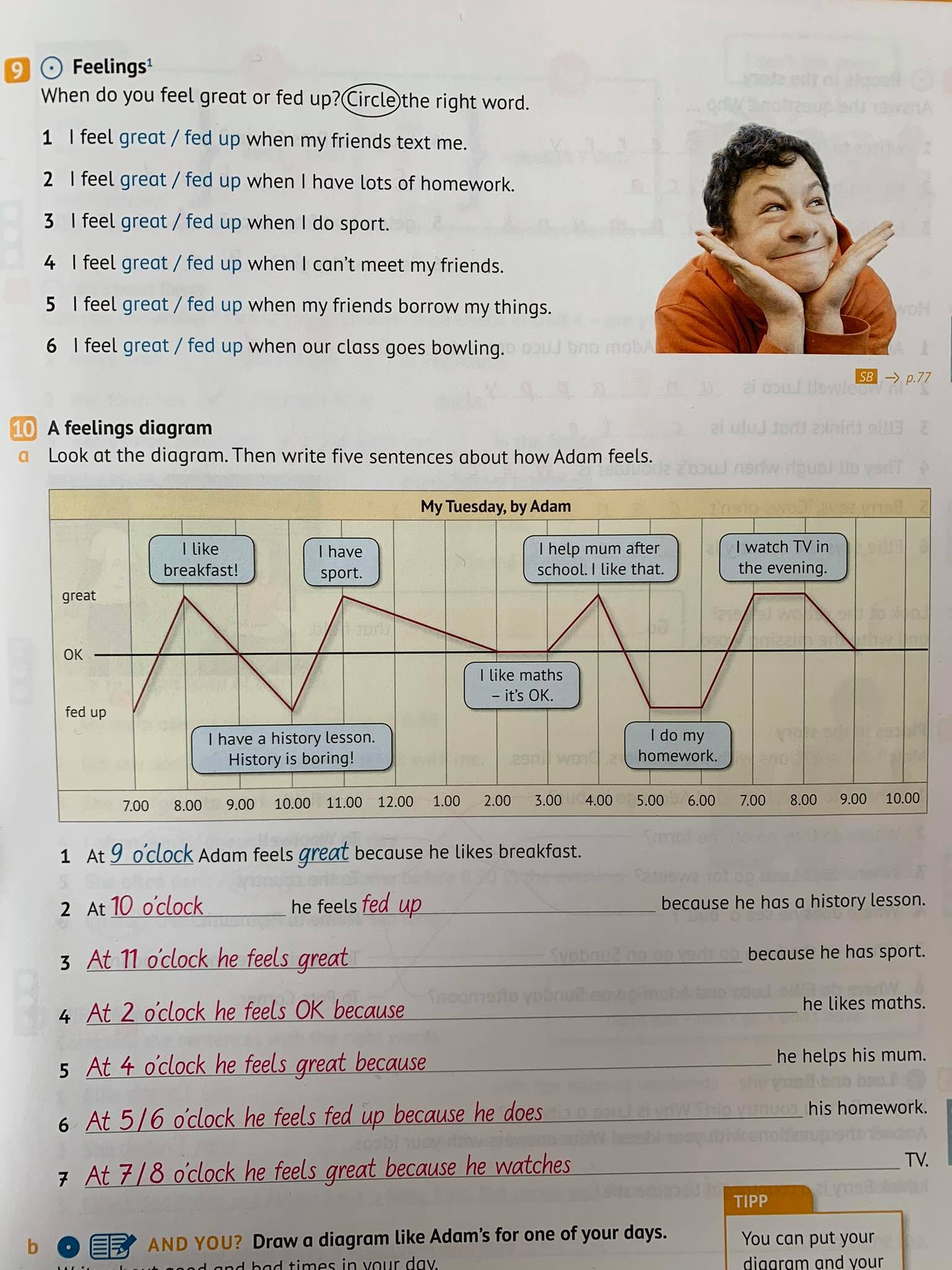 Buch S.76/2Individuelle Lösungen 